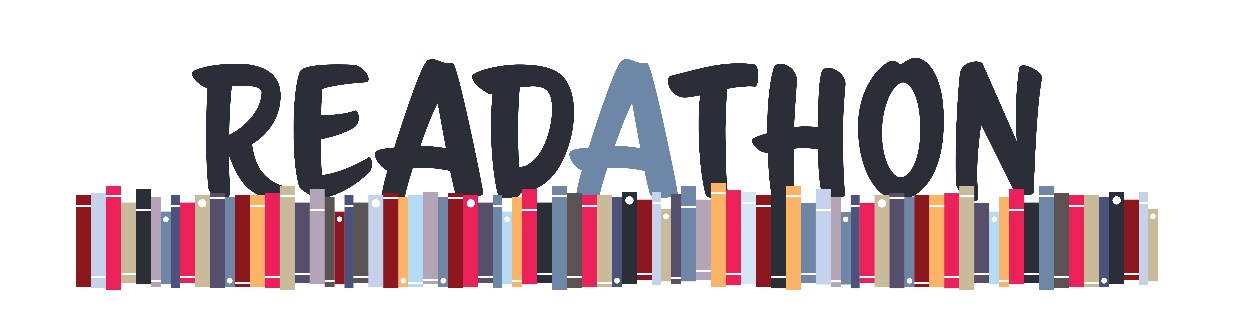 Name: _____________________________________________________________Grade/Teacher: ____________________________________________________Add up your minutes to get your grand total for the Read-A-Thon!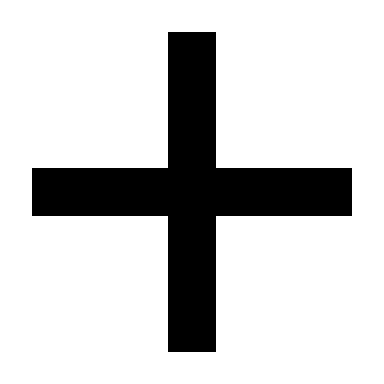                                                                                                         =             MY TOTAL READ-A-THON MINUTES FROM APRIL 14-28Sun, 4/14Mon, 4/15Tues, 4/16Wed, 4/17Thurs, 4/18TOTAL WEEK 1minutes readminutes readminutes readminutes readminutes readminutes readFRI, 4/19SAT, 4/20SUN, 4/21MON, 4/22TUES, 4/23TOTAL WEEK 2minutes readminutes readminutes readminutes readminutes readminutes readWED, 4/24THURS, 4/25FRI, 4/26SAT, 4/27SUN, 4/28TOTAL WEEK 3minutes readminutes readminutes readminutes readminutes readminutes read